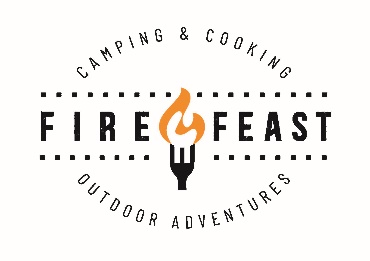 Whitehouse Farm, Cratfield. IP19 0QFE: judith@fireandfeastsuffolk.co.uk T: 01986 798340 M:0777 5706002 www.fireandfeastsuffolk.co.ukSUNDAY BRUNCH CAFÉ MENUKitchen fires burning from 10am to 2pm, hot drinks and cake until 4pmAsk to add Stokes Tomato Ketchup, Bloody Mary Ketchup or Sticky BBQ SauceWhitehouse Farm, Cratfield. IP19 0QFE: judith@fireandfeastsuffolk.co.uk T: 01986 798340 M:0777 5706002 www.fireandfeastsuffolk.co.ukDrinks MenuSoft Cold DrinksCoke, Diet Coke, Lemonade				£1.50Homemade cordials with still or sparkling mineral water	£1.50	Plum  I  Elderflower  Yaffle House Plum and Ginger Shrub Spritzer			£2.00High House Apple Juice					£2.00Orange Juice	I    Orange Juice with Lemonade 		£2.00Belvoir Ginger Beer					£2.00Still or Sparkling Mineral Water				£1.00Hot DrinksCoffee	Americano					£2.25	Cappuccino					£2.75	Latte						£2.75	Flat White					£2.75	Double Espresso					£2.00Hot Chocolate  I  Camp Fire Hot Chocolate (with toppings)	£2.50  I   £3.00Chai Latte						£2.50Breakfast Tea Pot for One  I  Pot for Two			£2.00  I  £3.50Speciality Teas - served in a tea glass			£2.00	Earl Grey I White Pear and Ginger I Wild Encounter I Egyptian MintCamp Fire Breakfast:  Bacon Frazzles or Smokey Beans, with Tomatoes,  Mushrooms, Eggy Bread                                    £8.00Breakfast Bap:   Lane Farm Smoked Bacon          £3.50   P A Mobbs Sausage                     £4.25   Bacon & Sausage                         £4.25   Garden Gourmet Sausage(vv)   £4.25Eggy Bread:Savoury Eggy Bread with Bacon & Mushrooms                                    £7.50Sweet Eggy Bread with maple syrup & summer fruit(vv opt)                     £7.00On Toast:  Scrambled Eggs & Mushrooms (v) £5.00  Scrambled Eggs & Lane Fm Bacon £5.00  Fire & Feast Smokey Beans (vv)     £4.50 Fruit, Yogurt & Museli Pot(vvopt)    £5.00 Griddled Pancakes – see board for today’s topping (vvopt)      from £6.50Breakfast Specials:See our blackboard for today’s specialsCustomise your plateIf you would like to customise your brunch by adding or taking away, please askSavoury Tart of the Day with salad                                               £7.50P A Mobbs Sausage Roll  I   with salad and Stokes Chilli Jam    £2.50  I    £5.50Cheese or Fruit Scone with butter                                                £2.50Selection of Cakes from the Tipi Sideboard                       from £2.00Sweet Cream Tea                                                                             £7.00Savoury Cream Tea                                                                          £7.00Savoury Tart of the Day with salad                                               £7.50P A Mobbs Sausage Roll  I   with salad and Stokes Chilli Jam    £2.50  I    £5.50Cheese or Fruit Scone with butter                                                £2.50Selection of Cakes from the Tipi Sideboard                       from £2.00Sweet Cream Tea                                                                             £7.00Savoury Cream Tea                                                                          £7.00